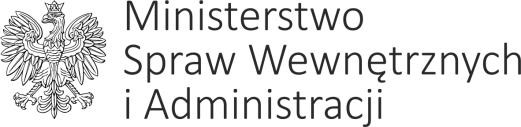 	Departament Budżetu		DB-W-0231-116/2018	Warszawa, dnia 27 listopada 2018 r.	Pan	gen. insp. Jarosław SzymczykKomendant Główny PolicjiSzanowny Panie Komendancie, nawiązując do Porozumienia zawartego w dniu 8 listopada 2018 roku pomiędzy Ministrem Spraw Wewnętrznych i Administracji a Stroną Społeczną reprezentowaną przez przedstawicieli związków zawodowych zrzeszających funkcjonariuszy resortu, informuję, że Minister SWiA wyraził zgodę na prowadzenie prac legislacyjnych nad projektem zmiany rozporządzenia Ministra Spraw Wewnętrznych i Administracji w sprawie szczegółowych zasad otrzymywania i wysokości uposażenia zasadniczego policjantów, dodatków do uposażenia oraz ustalania wysługi lat, od której jest uzależniony wzrost uposażenia zasadniczego. W podpisanym Porozumieniu z dnia 8 listopada 2018 r. jednym z ustaleń jest przyznanie funkcjonariuszom od dnia 1 stycznia 2019 r. podwyżki uposażenia w przeciętnej miesięcznej wysokości 655 zł na etat (wraz 
z nagrodą roczną), co oznacza podwyżkę uposażenia od 1 stycznia 2019 r. w kwocie 604 zł i wzrost nagrody rocznej w 2020 roku o 51 zł.W ramach skutków finansowych podwyżki o 604 zł uwzględnione zostały środki podwyżki od 1 stycznia 2019 r. wynikające z ustawy z dnia 15 grudnia 2016 r. o ustanowieniu „Programu modernizacji Policji, Straży Granicznej, Państwowej Straży Pożarnej i Służby Ochrony Państwa w latach 2017-2020” w przeciętnej kwocie 309 zł.Stosownie do Porozumienia oraz dodatkowych ustaleń ze stroną związkową, wdrożenie indywidualnych podwyżek uposażeń powinno odbyć się poprzez podwyższenie w każdej grupie uposażenia zasadniczego o taką samą wielkość. Wzrost uposażenia zasadniczego spowoduje automatyczny wzrost tzw. dodatku stażowego, którego skala wzrostu uzależniona będzie od indywidualnego stażu służby.W związku z powyższym proszę o określenie - w uzgodnieniu z NSZZ Policjantów – wielkości wzrostu uposażenia zasadniczego oraz pilne opracowanie projektu zmiany rozporządzenia Ministra Spraw Wewnętrznych i Administracji zmieniającego rozporządzenie z dnia 6 grudnia 2001 roku w sprawie szczegółowych zasad otrzymywania i wysokości uposażenia zasadniczego policjantów, dodatków do uposażenia oraz ustalania wysługi lat, od której jest uzależniony wzrost uposażenia zasadniczego, zgodnie z ww. zasadą.Przy czym należy ustalić taki wzrost, aby po sfinansowaniu wzrostu uposażenia zasadniczego oraz jego  wzrostu z tytułu wysługi lat, łącznie została zaangażowana przeciętnie miesięcznie kwota w wysokości 604 zł na etat. A zatem niezbędne jest zabezpieczenie również środków na wzrost uposażenia zasadniczego z tytułu wysługi lat wynikający z faktycznych indywidualnych wysług.W celu ujęcia w ocenie skutków regulacji kwot na podwyżki informuję, że na ten cel przeznaczone będą środki na rok 2019, w części 42 – Sprawy wewnętrzne oraz części 83 – Rezerwy celowe (poz. 69) w wysokości: ogółem 809.913 tys. zł (w tym Program Modernizacji „PM” 414.435 tys. zł), z tego: uposażenia (§4050) 749.747 tys. zł (w tym PM – 383.735 tys. zł) oraz wydatki relacjonowane do uposażeń 60.166 tys. zł  (w tym PM – 30.700 tys. zł), z tego: inne należności funkcjonariuszy zaliczane do wynagrodzeń (§4060) kwota 20.255 tys. zł (w tym PM – 10.335 tys. zł), świadczenia pieniężne wypłacane przez okres roku funkcjonariuszom zwolnionym ze służby (§4080) kwota 27.022 tys. zł (w tym PM – 13.788 tys. zł), równoważniki pieniężne i ekwiwalenty dla funkcjonariuszy oraz pozostałe należności (odprawy, nagrody jubileuszowe oraz ekwiwalenty za niewykorzystany urlop oraz czas wolny - §4180) kwota 12.889 tys. zł (w tym PM – 6.577 tys. zł). Ponadto w 2020 roku nastąpi wzrost wydatków z tytułu nagrody rocznej o kwotę 62.846 tys. zł (w tym PM – 31.965 tys. zł).Stosownie do ustaleń, w ramach uzgodnień ze związkiem zawodowym zrzeszającym policjantów proszę, aby pismo przekazujące projekt zawierało kontrasygnatę przedstawiciela związku zawodowego.Z uwagi na bardzo pilny charakter proszę o przesłanie ww. projektu wraz z uzasadnieniem oraz OSR do Departamentu Budżetu MSWiA w nieprzekraczalnych terminie do dnia 30 listopada br.Z poważaniemWładysław Budzeń, Dyrektor